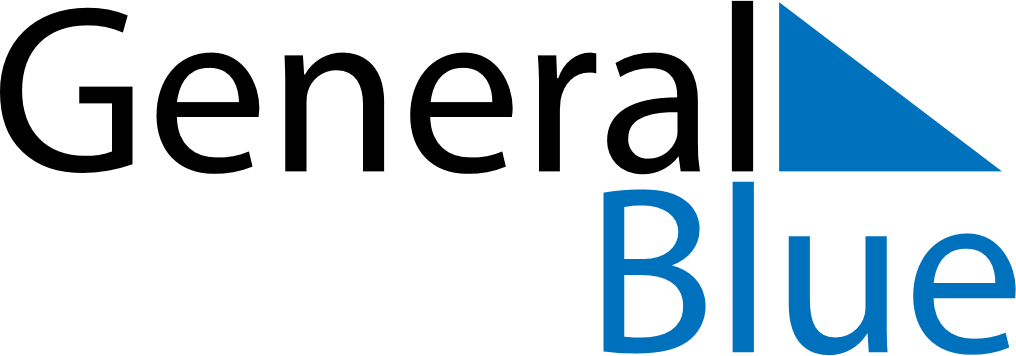 June 2025June 2025June 2025June 2025Svalbard and Jan MayenSvalbard and Jan MayenSvalbard and Jan MayenSundayMondayTuesdayWednesdayThursdayFridayFridaySaturday1234566789101112131314PentecostWhit Monday15161718192020212223242526272728Midsummar Eve2930